FEE BASISINSTALLATION GUIDE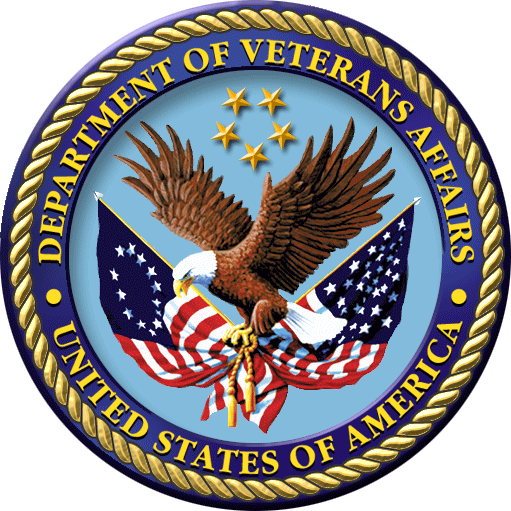 Patch FB*3.5*123VA-DoD VistA Fee IPAC Interface EnhancementNovember 2014Department of Veterans AffairsOffice of Information and TechnologyProduct DevelopmentRevision HistoryTable i. Revision HistoryContentsRevision History	ii1	Introduction	11.1	Software Overview	11.2	Document Overview	11.2.1	Additional Resources	11.3	Test Site Acknowledgment	22	Software Prerequisites	32.1	Software Dependencies	33	Patch Components	33.1	Files and Fields	33.2	Forms	43.3	Mail Groups	43.4	Options	43.5	Protocols	53.6	Security Keys	53.7	Templates	53.8	Bulletins	53.9	Additional Information	53.10	New Service Requests (NSRs)	63.11	Patient Safety Issues (PSIs)	63.12	Estimated Installation Time	64	Pre/Post Installation Overview	75	Installation Instructions	86	Post-Installation Instructions	97	Routine Information	108	Back-out and Roll-back Procedures	128.1	Back-out Procedure	128.2	Roll-back Procedure	12IntroductionSoftware OverviewThe Intra-governmental Payment and Collection System (IPAC) patch (FB*3.5*123) provides a standardized inter-agency funds transfer mechanism for Veterans Health Administration (VHA).  It facilitates the intra-governmental transfer of funds, with descriptive data, from the VHA to another federal agency.  Processing payments through IPAC provides the Financial Management Service (FMS) with the ability to meet its statutory requirements for accounting and reporting.Document OverviewThis document provides installation and setup steps for Fee Basis Patch FB*3.5*123. It is intended for M administrators at Veterans Affairs (VA) facilities, and it assumes familiarity with installing Kernel Installation and Distribution System (KIDS) file distributions on VistA/M serversAdditional ResourcesEnd-user Documentation:The complete Fee Basis 3.5 end-user documentation package for Patch FB*3.5*123 consists of:Fee Basis User Manual v3.5Fee Basis Technical Manual/Security Guide v3.5Fee Basis Release Notes for Patch FB*3.5*123Fee Basis Installation Guide for Patch FB*3.5*123They are available from the Product Support anonymous directories and the VA Software Documentation Library (VDL) Web site (http://www.va.gov/vdl/application.asp?appid=40).  OIT Anonymous.Software Directories Fee Basis v3.5 end-user documentation and software can be downloaded from any of the anonymous.software directories on the Office of Information Field Office (OIFO) File Transfer Protocol (FTP) download sites:Preferred Method	REDACTEDThis method transmits the files from the first available FTP server.Albany OIFO	ftp://REDACTED/ Hines OIFO	ftp://ftp.REDACTED/ Salt Lake City OIFO	ftp://REDACTED/All end-user documentation is made available online in Microsoft Word format and Adobe Acrobat Portable Document Format (PDF). The PDF documents must be read using the Adobe Acrobat Reader (i.e., ACROREAD.), which is freely distributed by Adobe Systems Incorporated at the following Web address:http://www.adobe.com/Test Site AcknowledgmentThe VistA Fee and IFCAP Automation Enhancements project team would like to thank the following test sites for their assistance in testing Patch FB*3.5*123:REDACTEDSoftware PrerequisitesFee Basis Patch FB*3.5*123 is a Kernel Installation and Distribution System (KIDS) software release.Software DependenciesThe following patches must be installed prior to FB*3.5*123:Patch ComponentsFiles and Fields File Name (#)                                                 New/Modified/  Sub-File Name (#)    Field Name (#)                              Deleted-------------------    -------------------                      -------------FEE BASIS SITE                                                  ModifiedPARAMETERS  (#161.4)   LAST IPAC NUMBER (#80)                   NewIPAC VENDOR AGREEMENT                                           NewFILE (#161.95)         ID (#.01)                                New                       VENDOR (#1)                              New                       FISCAL YEAR (#2)                         New                       STATUS (#3)                              New                       DESCRIPTION (#4)                         New                       SHARING AGREEMENT NO. (#5)               New                       CUSTOMER ALS (#6)                        New                       RECEIVER TAS (#7)                        New                       SENDER TAS (#7.5)                        New                       AGENCY FIELD STATION NUMBER (#8)         New                       OBLIGATING DOCUMENT NO. (#9)             New                       STATION CONTACT NAME (#10)               New                       STATION CONTACT PHONE (#11)              New                       STATION CONTACT EMAIL (#12)              New                       COMPLETE LINE OF ACCOUNTING (#13)        New                       DESC. OF GOODS & SERVICES (#14)          New                       MISCELLANEOUS INFO (1) (#15)             New                       MISCELLANEOUS INFO (2) (#16)             NewIPAC VENDOR AGREEMENT                                           NewMRA (#161.96)          SEQUENCE NUMBER (#.01)                   New                       IPAC VENDOR AGREEMENT (#1)               New                       IPAC VENDOR AGREEMENT ID (#2)            New                       ACTION (#3)                              New                       STATUS (#4)                              New                       DATE TRANSMITTED (#5)                    NewFEE BASIS PAYMENT      No Data Dictionary Changes               n/aREJECT CODE (#161.99)  New Reject Codes are being exportedFEE BASIS PAYMENT (#162)                                        Modified  SERVICE PROVIDED     IPAC AGREEMENT (#.05)                    New   (#162.03)           DoD INVOICE NUMBER (#.055)               NewFEE BASIS PHARMACY                                              ModifiedINVOICE (#162.1)       IPAC VENDOR AGREEMENT (#14)              New  PRESCRIPTION NUMBER  DoD INVOICE NUMBER (#39)                 New   (#162.11)FEE BASIS INVOICE (#162.5)                                      Modified                       IPAC VENDOR AGREEMENT (#87)              New                       DoD INVOICE NUMBER (#86)                 NewFormsN/AMail Groups Mail Group Name          New/Modified/Deleted ---------------          --------------------      N/AOptionsOption Name                           Type           New/Modified/Deleted-----------                           ----           -------------------- FB MRA MAIN MENU                      Menu           ModifiedFB PHONE MENU                         Menu           ModifiedFBAA C&P ENTER PAYMENT                Run Routine    DeletedFBAA IPAC AGREEMENT DELETE            Run Routine    NewFBAA IPAC AGREEMENT ENTER/EDIT        Run Routine    NewFBAA IPAC AGREEMENT MENU              Menu           NewFBAA IPAC AGREEMENT MRA MENU          Menu           NewFBAA IPAC AGREEMENT VIEW              Run Routine    NewFBAA IPAC DoD INVOICE INQUIRY         Run Routine    NewFBAA IPAC DoD INVOICE RPT             Run Routine    NewFBAA IPAC VENDOR PAYMENT RPT          Run Routine    NewFBAA IPAC VENDOR REPORT MENU          Menu           NewFBAA MRA IPAC ADD TYPE                Run Routine    NewFBAA MRA IPAC CHANGE TYPE             Run Routine    NewFBAA MRA IPAC DELETE TYPE             Run Routine    NewFBAA OUTPUTS MENU                     Menu           ModifiedFBAA REQUEUE MRA                      Run Routine    ModifiedFBAA VENDOR OPTIONS                   Menu           ModifiedFBCH OUTPUT MENU                      Menu           ModifiedProtocolsN/ASecurity Keys FB IPAC VENDORTemplates Template Name        Type   File Name (Number)           New/Modified/Deleted-------------        ----   ------------------           --------------------FB ADD RX            Input  FEE BASIS PHARMACY INVOICE   Modified                               (#162.1)FBAA INVOICE EDIT    Input  FEE BASIS PHARMACY INVOICE   Deleted                               (#162.1)FBCH EDIT PAYMENT    Input  FEE BASIS INVOICE (#162.5)   ModifiedFBCH ENTER PAYMENT   Input  FEE BASIS INVOICE (#162.5)   ModifiedBulletinsBulletin Name   	Action-------------                                  -------FBAA PURGE TRANSMITTED MRA'S                   SEND TO SITEAdditional InformationThe FEE BASIS PAYMENT REJECT CODE (#161.99) file will be exported with data.  Several new reject codes are being created by this patch for use with this application.  New Service Requests (NSRs)VA/DoD VistA Fee-IPAC Interface Enhancement  (Request #20070501).  Patient Safety Issues (PSIs)N/A   Estimated Installation TimeThe estimated installation time for Fee Basis Patch FB*3.5*123 is less than one minute.Pre/Post Installation OverviewThere are no specific pre or post installation routine information to report.  There are no environment routines, pre-install routines, or post-install routines.Installation InstructionsIf installed during the normal workday, it is recommended that the following selection(s) in the OPTION (#19) file, and all of their descendants be disabled to prevent possible conflicts while running the KIDS Install. Other VISTA users will not be affected.Fee Basis Main Menu [FBAA MAIN MENU]Choose the PackMan message containing this patch.Choose the INSTALL/CHECK MESSAGE PackMan option.  From the Kernel Installation and Distribution System Menu, select the Installation Menu.  From this menu, you may elect to use the following option. When prompted for the INSTALL enter the patch # (FB*3.5*123):   It is very highly recommended that the installing person perform step 3a here to make a backup copy of the Transport Global and save this as a MailMan message.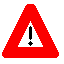 Backup a Transport Global - This option will create a backup message of any routines exported with this patch. It will not backup any other changes such as DDs or templates.Compare Transport Global to Current System - This option will allow you to view all changes that will be made when this patch is installed.  It compares all components of this patch (routines, DDs, templates, etc.).Verify Checksums in Transport Global - This option will allow you to ensure the integrity of the routines that are in the transport global.From the Installation Menu, select the Install Package(s) option and choose the patch to install.When prompted 'Want KIDS to Rebuild Menu Trees Upon Completion of Install? NO//' Answer NO unless your system does not do this in a nightly TaskMan process.When prompted 'Want KIDS to INHIBIT LOGONs during the install?   NO//' answer NO.When prompted 'Want to DISABLE Scheduled Options, Menu Options, and Protocols? NO//' answer YES if installing this patch during the working day.When prompted 'Enter options you wish to mark as 'Out Of Order':' Enter the following options:Fee Basis Main Menu [FBAA MAIN MENU]When prompted 'Enter protocols you wish to mark as 'Out Of Order':' press <return>.If prompted "Delay Install (Minutes):  (0 - 60): 0// respond 0.Post-Installation InstructionsASSIGN NEW SECURITY KEYS TO APPROPRIATE USERSAssign new security key FB IPAC VENDOR to appropriate users. This security key is an option level security key and controls which users are allowed to add, edit, or delete the IPAC Agreements which are stored in VistA Fee Basis.CREATE AND TRANSMIT IPAC AGREEMENTSSites may enter into the system as many IPAC Agreements are needed to pay invoices for the Federal DoD vendors.  These IPAC Agreements will be transmitted to Central Fee with the “Queue Data for Transmission” option [FBAA QUEUE DATA FOR TRANS.].  It is important to note that Central Fee will make a site live with IPAC when Central Fee receives the first IPAC Agreement transmission.  Before the IPAC Agreement(s) are transmitted to Central Fee, it is important to Finalize any and all batches with payments to these Federal DoD vendors and transmit any pending payments to Central Fee using the old method.  Once all pending payments for Federal DoD vendors have been finalized and sent to Central Fee, then the site may transmit the IPAC Agreement(s) to Central Fee to turn on and begin using the IPAC software.Routine InformationThe second line of each of these routines now looks like:;;3.5;FEE BASIS;**[Patch List]**;JAN 30, 1995;Build 51Routine Name: FBAACO    Before: B30906889   After: B48482031  **4,61,79,116,122,133,108,135,123**Routine Name: FBAACO2    Before: B29842500   After: B30248280  **4,55,61,77,116,122,133,108,                                           135,139,123**Routine Name: FBAACP    Before: B55546360   After:    Delete  Routine Name: FBAACP1    Before:  B6956346   After:    Delete  Routine Name: FBAAEPI    Before: B20120074   After: B27520800  **38,61,124,132,123**Routine Name: FBAAIAD    Before:       n/a   After: B14523385  **123**Routine Name: FBAAIAE    Before:       n/a   After: B52924225  **123**Routine Name: FBAAIAQ    Before:       n/a   After: B54819266  **123**Routine Name: FBAAIAR    Before:       n/a   After:B210368193  **123**Routine Name: FBAAIAR1    Before:       n/a   After:B134256276  **123**Routine Name: FBAAIAR2    Before:       n/a   After: B60901930  **123**Routine Name: FBAAIARA    Before:       n/a   After: B89421506  **123**Routine Name: FBAAIARB    Before:       n/a   After: B65763537  **123**Routine Name: FBAAIARC    Before:       n/a   After:B156464417  **123**Routine Name: FBAAIARD    Before:       n/a   After:B110671934  **123**Routine Name: FBAAIAU    Before:       n/a   After:B136125248  **123**Routine Name: FBAAIAV    Before:       n/a   After:  B3188216  **123**Routine Name: FBAAMP    Before: B64651581   After:B145435703  **4,21,38,55,61,67,116,108,143,123**Routine Name: FBAAMPG1    Before:  B5155968   After:  B6611500  **18,123**Routine Name: FBAAMPRG    Before:  B5836016   After:  B8621277  **18,123**Routine Name: FBAAPET    Before: B47597707   After: B48467737  **4,38,55,61,77,116,122,133,                                           108,124,132,139,123**Routine Name: FBAAPET1    Before:  B9459481   After: B56662432  **61,123**Routine Name: FBAAPIE    Before: B23308857   After: B25905815  **61,124,123**Routine Name: FBAAPIN    Before: B36889806   After: B39786989  **4,61,122,133,108,135,123**Routine Name: FBAAPP    Before: B24856042   After: B25732813  **61,80,91,123**Routine Name: FBAARMRA    Before:  B4173513   After: B11284064  **123**Routine Name: FBAAV0    Before: B46795465   After: B56393278  **3,4,55,89,98,116,108,132,139,123**Routine Name: FBAAV01    Before: B12667626   After: B27989531  **89,98,108,123**Routine Name: FBAAV2    Before: B14009472   After: B17032694  **3,89,98,116,108,123**Routine Name: FBAAV5    Before: B80128865   After:B101588501  **3,55,89,98,116,108,139,123**Routine Name: FBAAV8    Before:       n/a   After:B119931377  **123**Routine Name: FBCHEP    Before: B36009923   After: B37636915  **4,61,77,82,122,108,124,135,                                           139,123**Routine Name: FBCHEP1    Before: B42453076   After: B47429330  **38,61,122,133,108,124,132,139,123**Routine Name: FBCHPET    Before: B40150841   After: B40858494  **4,38,61,77,116,108,124,132,123**Routine Name: FBCHRR    Before: B12984210   After: B13548321  **61,108,123**Routine Name: FBCHVH    Before: B37233286   After: B38454495  **55,61,122,108,135,144,123**Routine Name: FBPAID1    Before: B17574969   After: B24215121  **19,107,121,132,123**Routine list of preceding patches: 18, 91, 139, 143, 144Back-out and Roll-back ProceduresIn the event that a site determines, for whatever reason, that they need to uninstall the VA/DoD VistA Fee IPAC Interface enhancement patch (FB*3.5*123) and return their system to the way it was before this patch was installed, please follow these instructions.  For the purpose of this discussion, the back-out procedure will include the actual software that needs to be removed.  This would include both VistA routines and VistA input templates.  The roll-back procedure will include a discussion of data that is created by this patch and the implications of leaving this data remaining on the system.Back-out ProcedureThere are 2 build components that need to be uninstalled here:  existing Fee Basis routines and existing Fee Basis Input Templates.   The existing Fee Basis routines may be restored from the backup MailMan PackMan message that should have been created in step 3.a. above under the Installation Instructions (“Backup a Transport Global”).  There are three input templates that need to be restored to the previous version.  They are listed in section 3.7 of this document in the Templates section.  They are named [FB ADD RX], [FBCH EDIT PAYMENT], and [FBCH ENTER PAYMENT].   It is not standard practice to proactively backup input templates before patch installation.  Therefore, in order to restore these input templates to the pre-patch FB*3.5*123 state, a new patch will be required to be sent to the target site and installed.  Please contact Product Support in this case for further instructions.  Product Support will work closely with the site and with the VistA Fee Basis development team. Roll-back ProcedureOnce the existing Fee Basis routines and input templates have been restored to the state in which they were before this patch was installed, the existence of VistA Fee IPAC data on the system will have no functional impact and we recommend this data may be left in place.  Since we are not removing the data, the following is a list of files and fields which may contain VistA Fee IPAC data that may be left in place even without the supporting routines and input templates.  This data will have no functional impact on system operations.File Name (#)                                                 New/Modified/  Sub-File Name (#)    Field Name (#)                              Deleted-------------------    -------------------                      -------------FEE BASIS SITE                                                  ModifiedPARAMETERS  (#161.4)   LAST IPAC NUMBER (#80)                   NewIPAC VENDOR AGREEMENT  All fields in this file                  NewFILE (#161.95)IPAC VENDOR AGREEMENT  All fields in this file                  NewMRA (#161.96)FEE BASIS PAYMENT (#162)                                        Modified  SERVICE PROVIDED     IPAC AGREEMENT (#.05)                    New   (#162.03)           DoD INVOICE NUMBER (#.055)               NewFEE BASIS PHARMACY                                              ModifiedINVOICE (#162.1)       IPAC VENDOR AGREEMENT (#14)              New  PRESCRIPTION NUMBER  DoD INVOICE NUMBER (#39)                 New   (#162.11)FEE BASIS INVOICE (#162.5)                                      Modified                       IPAC VENDOR AGREEMENT (#87)              New                       DoD INVOICE NUMBER (#86)                 NewDateDescriptionProject Mgr/Technical Writer5/2014Fee Basis FB*3.5*123 Installation Instructions.This patch introduces functionality to VistA Fee Basis pertaining to the Intra-Governmental Payment and Collection (IPAC) System.  Interfaces with Central Fee have also been updated.REDACTEDREDACTEDDISCLAIMER: The appearance of any external hyperlink references in this manual does not constitute endorsement by the Department of Veterans Affairs (VA) of this Web site or the information, products, or services contained therein. The VA does not exercise any editorial control over the information you may find at these locations. Such links are provided and are consistent with the stated purpose of this VA Intranet Service.SoftwareVersionRequired PatchesFee Basis3.5FB*3.5*18Fee Basis3.5FB*3.5*91Fee Basis3.5FB*3.5*144Fee Basis3.5FB*3.5*143Fee Basis3.5FB*3.5*139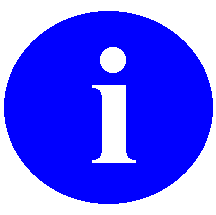 NOTE: The checksums below are new checksums, and can be checked with CHECK1^XTSUMBLD.